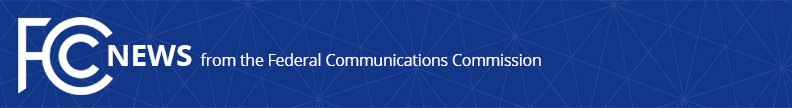 Media Contact: Travis Litman, (202) 418-2400Travis.Litman@fcc.govFor Immediate ReleaseSTATEMENT OF COMMISSIONER JESSICA ROSENWORCEL ON COMMISSIONER CLYBURN’S DEPARTURE ANNOUNCEMENTWASHINGTON, April 17, 2018. — “Commissioner Clyburn has been a forceful advocate for change, for equal opportunity, and for closing the digital divide.  It was a privilege to support her history-making leadership as Acting Chairwoman.  It has been an honor to work alongside her to put consumers first and bring connectivity to those at greatest risk of being left behind—urban, rural, and everywhere in between.  I am proud to have worked together with her to support net neutrality and grateful to have been her partner in her unwavering work to remedy the grave injustice of exorbitant prison phone rates.  As she departs this agency, she should know her legacy is intact because so many who work on communications policy will continue to be guided by her outstanding example.  I consider myself among them.  In short, Commissioner Clyburn is a dynamo.  She represents the best of public service.  I am proud to call her both a colleague and a friend.”  ###
Office of Commissioner Jessica Rosenworcel: (202) 418-2400Twitter: @JRosenworcelwww.fcc.gov/leadership/jessica-rosenworcelThis is an unofficial announcement of Commission action.  Release of the full text of a Commission order constitutes official action.  See MCI v. FCC, 515 F.2d 385 (D.C. Cir. 1974).